AGENDA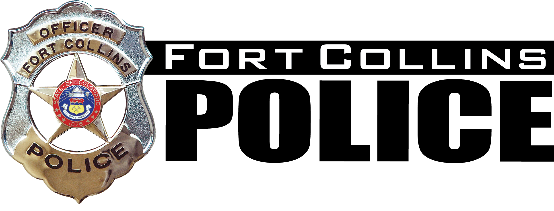 
Chief’s Community Advisory Committee
Wednesday, February 15, 2023 | 12:00 p.m.
Fort Collins Police Services 1. OPENINGWelcome and Roll Call2. NEW BUSINESSOpen Discussion3. COMMITTEE QUESTIONS AND FEEDBACK4. AGENCY UPDATES6. IDEAS FOR FUTURE AGENDA ITEMS